POLARIS FORMATION et l’AAPF s’engagent dans la coopération et la solidarité internationale.Depuis deux années, POLARIS Formation, l’Association d’Aide aux Pays Francophones et l’Université de LABE en Guinée, coopèrent pour la mise en place d’une licence ESF (Economie Sociale Familiale) à l’Université de LABE. L’objectif est de former des professionnel.le.s  ESF  experts dans les  domaines de la vie quotidienne (nutrition, santé, environnement, habitat, gestion budgétaire…) afin d’accompagner les populations vers l’amélioration de leurs  conditions de vie et de bien-être, dans une logique de développement durable. Ce partenariat s’est élargi récemment à l’ACESF CA, association des conseiller.e.s en économie sociale familiale du CAMEROUN. Une rencontre a été organisée à YAOUNDE du 9 au 16 avril 2018, pour mutualiser les savoirs et les pratiques et valoriser la recherche en ESF dans un contexte africain. La délégation composée du recteur et de son chef de département de l’université de  LABE, la directrice des lycées et la responsable à l’international de POLARIS Formation, la présidente et une adhérente de l’APF avec la présidente de ACESF CA, ont rencontré les différents acteurs de la formation, de la coopération et de la solidarité internationale, le SCAC  (Service de Coopération et d’Action Culturelle), l’IPD (Institut Panafricain du développement), le GESCOD (Grand Est pour la Solidarité la Coopération et le Développement), l’AFD (l’Agence Française de Développement), la directrice adjointe des programmes de l’enseignement supérieur. Ces échanges fructueux ont permis de faire connaître les atouts de l’économie sociale familiale et  d’ouvrir de nouvelles pistes en termes,  de renforcement des capacités des formateurs et des étudiant.e.s, de l’université de LABE en master et en doctorat à l’IPD, et en termes d’emploi de jeunes diplômé.e.s ESF. Dans le cadre de projets de développement et d’économie sociale et solidaire mis en œuvre dans  le contexte de la solidarité internationale, les professionnel.le.s de l’ESF sont en mesure d’accompagner les populations  à créer et à pérenniser des activités génératrices de revenus ou encore de contribuer à la formation et à l’insertion professionnelle de jeunes aussi bien dans le secteur agricole qu’industriel.Cette coopération, enrichissante pour tous, se poursuivra grâce à la mobilité réciproque des étudiant.e.s, des formateurs.trices, chercheur.e.s et des professionnel.le.s de l’intervention sociale et à la mise en œuvre de projets communs. Pour en savoir plus sur les activités et formations de POLARIS Formation :Adresse :	POLARIS Formation		5 rue de la Cité		BP 50078		87002 LIMOGES CEDEX 1Tél : 05.55.34.34.34Fax : 05.55.34.81.97Mail : accueil.cite@polaris-formation.frSite : www.polaris-formation.fr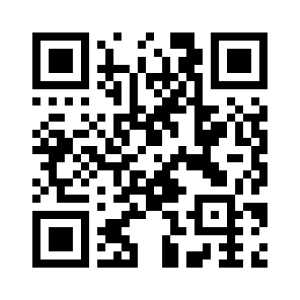 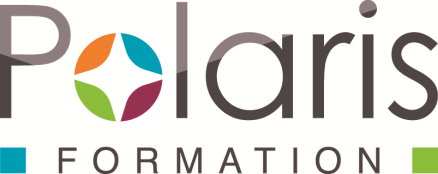 